Sort these pictures into Human and Physical features of St Lucia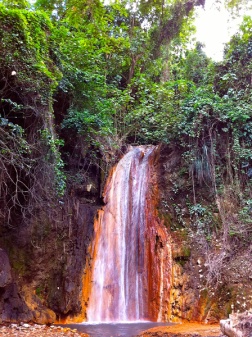 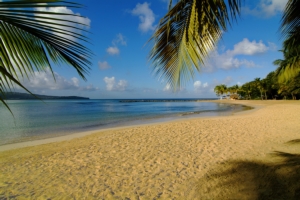 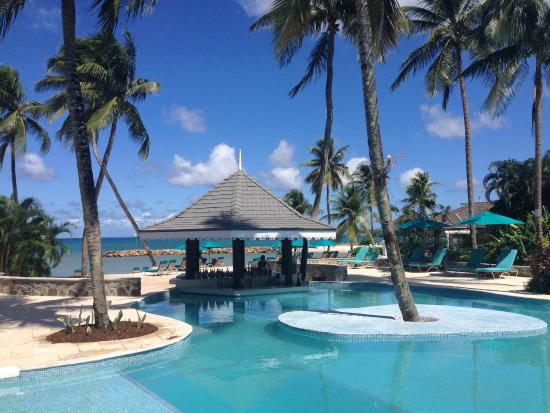 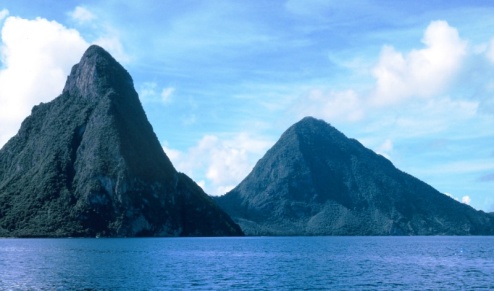 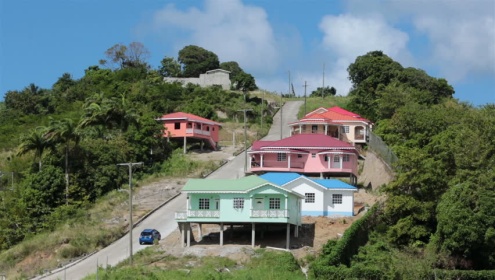 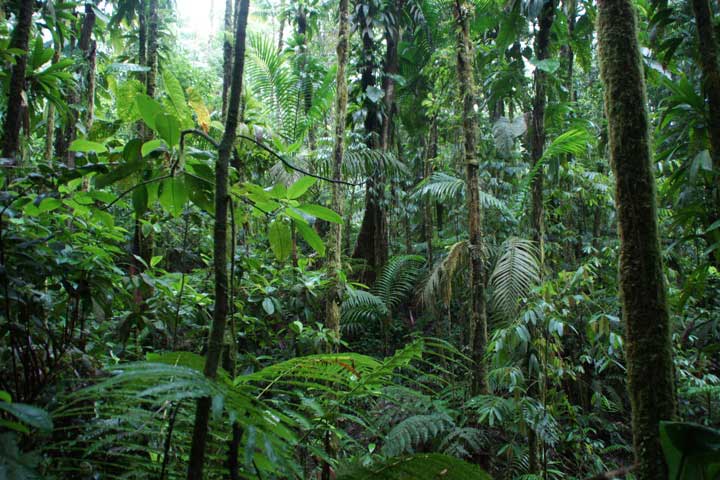 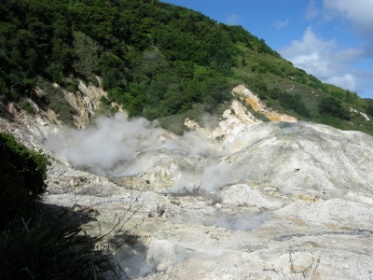 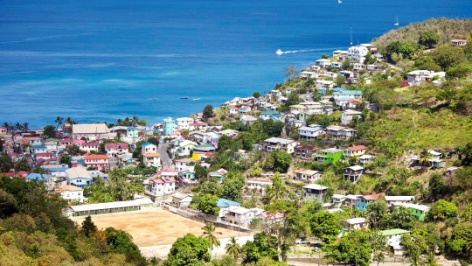 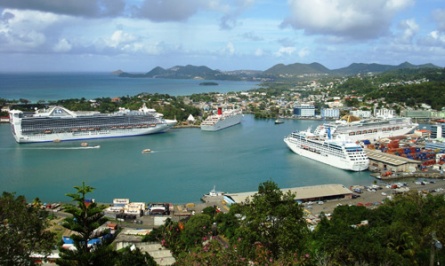 